San José, 11 de enero del 2021Nº PJ-DGH-CAP-27-2021SeñoresConsejo DirectivoEscuela JudicialEstimadas señoras y estimados señores:El Subproceso Gestión de la Capacitación de la Dirección de Gestión Humana, presenta el informe anual de labores correspondiente al año 2020.Durante el 2020 fue necesario gestar cambios en la manera como se había propuesto trabajar según el plan de capacitación, en vista de las condiciones impuestas por la pandemia y las medidas sanitarias adoptadas para su contención se promueven diversas acciones dirigidas al desarrollo de todas las personas que laboran en la institución, este desarrollo va en la línea de las competencias para el crecimiento tanto personal como laboral, sin dejar de lado las posibilidades, necesidades y circunstancias especiales que se pueden presentar en el teletrabajo.Al igual que años anteriores, se continua con el trabajo en amparo de los ejes transversales y los valores compartidos en todas las actividades que se ejecutan, se busca que todas las personas colaboradoras estén en una misma sintonía; considerando de esta manera los valores y los ejes transversales como parte de las labores diarias de una manera integral, generando un ambiente de trabajo armonioso y un resultado satisfactorio de sus tareas.El año pasado fue un año donde se destaca la apertura al cambio, la proactividad y el sentido de servicio que existe en la institución, esto ante un tiempo de angustia por el COVID-19 donde vivimos algo totalmente nuevo, por lo que no se contaba con un norte definido, pero sí, con herramientas esenciales para salir adelante. Por tal motivo fue necesario enfocarse en procesos que desarrollaran o fortalecieran estas herramientas por medio del autocuidado, la salud física y el bienestar emocional. En el presente documento, se realiza la presentación de resultados medibles que describen todo el esfuerzo y dedicación puestos para que las personas salieran adelante no solo con su trabajo, sino también, con las necesidades laborales y socio emocionales que surgieron por la pandemia. Con el aporte de cada persona que labora en el Poder Judicial se edifica la mejora continua. Atentamente,RMR/CBMDirección de Gestión HumanaSubproceso Gestión de la CapacitaciónInforme Anual de Labores2020RESPONSABLES:MBA Roxana Arrieta MeléndezDirectora a.i. de Gestión HumanaLicda. Waiman Hin HerreraSubdirectora a.i. de Gestión HumanaLicda. Cheryl Bolaños MadrigalJefa a.i. Subproceso Gestión de la CapacitaciónENERO 2021RESUMEN EJECUTIVOEl Subproceso de Gestión de la Capacitación de la Dirección de Gestión Humana, creada en sesión del Consejo Superior Nº 80-02, celebrada el 24 de octubre del 2002, tiene a su cargo la capacitación relacionada con la temática de la administración y prestación de servicios complementarios para el personal de todo el Poder Judicial.Como parte del proceso de fortalecimiento formativo, este Subproceso atiende las siguientes labores principales:Modalidad de formación presencial, tele presencial y virtual:Manejo del presupuesto y contratación externa de actividades formativasActividades facilitadas con personal internoActividades de formación coordinadas con la colaboración de otras institucionesActividades brindadas con apoyo gratuito de empresas privadas. Modalidad de formación virtual:Programa de inducción general para el Poder JudicialPrograma básico de formación judicialOferta de cursos virtuales en temáticas de políticas institucionales, sistemas informáticos institucionales, y otros temas de interés especial3- Manejo del presupuesto y divulgación de actividades de formación académica para el otorgamiento de becas dirigidas al personal judicial 4- Diagnósticos de necesidades de capacitación5- Desarrollo e implementación de nuevos cursos virtuales6- Diseño gráfico y producción audiovisual de materiales de apoyo para la formación7- Desarrollo de materiales de apoyo para la formación y la divulgación8- Elaboración de diseños curriculares para las actividades formativasEn vista de las condiciones impuestas por la pandemia y las medidas sanitarias adoptadas para su contención, se destaca que este año se utilizó mayormente la tele presencia y la virtualidad como modalidades para capacitar a la población que lo requería.   A continuación, se presenta una estadística general de los principales esfuerzos de este Subproceso durante el presente período:I.	CONSIDERACIONES GENERALES1.1	MISIÓNGarantizar el desarrollo y la formación de las personas que laboran para el Poder Judicial, en función de sus competencias, con el fin de asegurar el cumplimiento de los objetivos institucionales.1.2	VISIÓNPotenciar el fortalecimiento de la institución por medio de actividades de capacitación innovadoras que permitan a las personas poner en práctica lo que saben, quieren y pueden hacer en función de sus competencias, facilitando su desarrollo con altos niveles de desempeño.ESTRUCTURA ORGANIZACIONALEn atención al modelo de gestión de personas basado en competencias y los nuevos retos institucionales, se diseñó la nueva estructura organizativa del Subproceso de Gestión de la Capacitación, este proceso inició en el año 2015 y culminó en diciembre de 2016, con la asesoría externa de la empresa TATUM Global.El producto diseñado fue aprobado por la Dirección de Gestión Humana y para su implementación fue necesario realizar sesiones de trabajo durante los meses de octubre y noviembre de 2016 con el fin de estudiar con mayor detalle la formalización de la estructura organizativa, recursos y nuevas necesidades. En la actualidad el Subproceso se ha ido conformando de acuerdo con la nueva estructura, pero hay procesos que han quedado pendientes de integrar debido a la falta de recurso humano, tal es el caso de la Unidad de Desarrollo. A todo esto, se espera que la Dirección de Gestión Humana formalice con la Dirección de Planificación los estudios necesarios para que la estructura de esta oficina se apruebe y se proceda con las validaciones organizacionales y de los puestos, relacionadas a este tipo de reorganizaciones.Cuadro N° 01:Estructura Organizacional - Subproceso Gestión de la Capacitación, 2016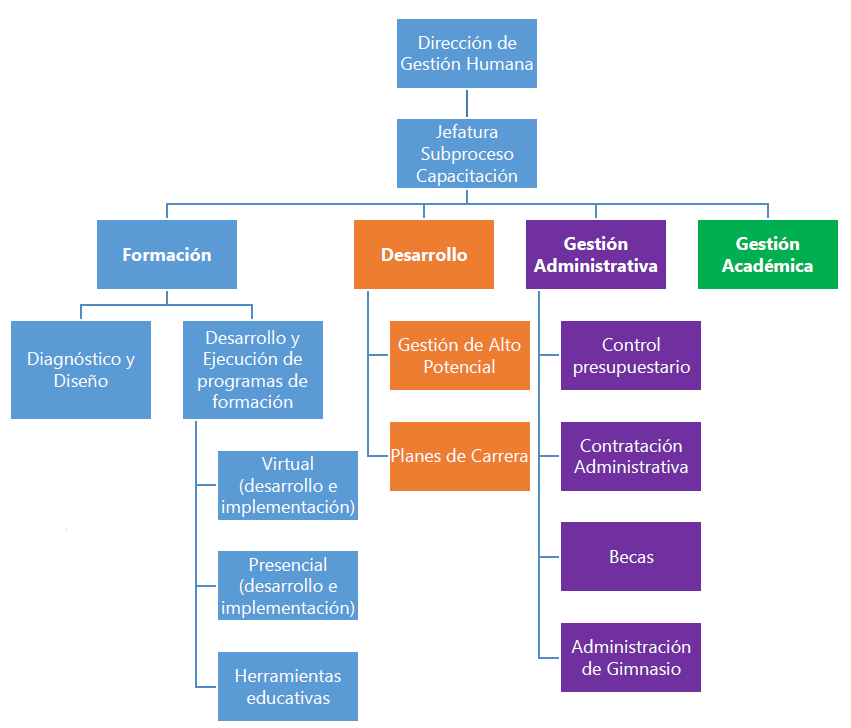 * Fuente asesoría externa de la empresa TATUM Global, 2016II. ACTIVIDADES FORMATIVAS EJECUTADASCANTIDAD DE CAPACITACIONES PRESENCIALES, TELEPRESENCIALES Y VIRTUALES. A continuación, se detalla la cantidad total de personas capacitadas por medio de contrataciones a empresas o personas externas, recursos internos y colaboraciones institucionales o empresa privada. Se describe la actividad formativa, el ente que brindó el servicio y personas participantes divididas entre hombres y mujeres. El detalle de esta información puede verse en el Anexo N° 1.Es importante destacar que el presupuesto del Subproceso fue recortado fuertemente durante los meses de abril y junio del 2020 lo que no permitió abordar gran cantidad de las necesidades identificadas en el Diagnóstico de Necesidades de Capacitación del ámbito administrativo. Muchas de estas necesidades son de carácter técnico y por lo tanto se dificulta al Subproceso suplirlas sin la contratación de empresas o personas expertas.En el siguiente cuadro se presenta la cantidad de acciones formativas gestionadas en atención a las necesidades de capacitación identificadas y/o referidas al Subproceso y de acuerdo con el presupuesto disponible, asimismo, la participación por sexo y la procedencia del recurso empleado. Cuadro N° 2Cantidad de actividades formativas realizadas y total de personas capacitadas desagregadas por sexo en 2020Fuente: Subproceso Gestión de la Capacitación, Dirección de Gestión Humana, 2020.Gráfico N° 1Actividades formativas mostradas segúnel recurso utilizado para su realizaciónAño 2020Fuente: Subproceso Gestión de la Capacitación, Dirección de Gestión Humana, 2020.En vista de las condiciones impuestas por la pandemia y las medidas sanitarias adoptadas para su contención, un 88% de las acciones formativas realizadas se llevaron a cabo en modalidad virtual según se muestra en el siguiente gráfico. Mientras que un 12% se desarrolló en forma presencial antes de la pandemia y las restricciones sanitarias.   Gráfico N° 2Cantidad de actividades formativas por modalidad: virtual y presencial Año 2020Fuente: Subproceso Gestión de la Capacitación, Dirección de Gestión Humana, 2020.Las actividades presenciales fueron realizadas en el plazo de enero a marzo de 2020. Asimismo, la mayoría de las actividades virtuales incluyeron telepresencia (trabajo sincrónico) y trabajo asincrónico de manera combinada. En cuanto a los principales ejes atendidos, a continuación, se presenta la distribución de las acciones realizadas. Gráfico N° 3Actividades formativas por eje curricularAño 2020Fuente: Subproceso Gestión de la Capacitación, Dirección de Gestión Humana, 2020.El eje “Alineamiento y competencias genéricas” comprendió actividades relacionadas con normativa institucional, servicio a la persona usuaria e implementación de protocolos institucionales. El eje “Competencias técnicas” o entrenamiento, todas aquellas acciones dirigidas a fortalecer las áreas de conocimiento necesarias para el desempeño de la tarea; como “Competencias específicas” o Desarrollo, en 2020 se brindó énfasis al fortalecimiento de habilidades directivas, liderazgo y comunicación. Finalmente, en el eje “Calidad de vida” se integran aquellas acciones orientadas a promover el bienestar del personal judicial como estrategia de afrontamiento y factor de protección ante el estrés y distintos riesgos psicosociales. Como parte de los temas abordados se realizaron actividades formativas relativas a salud financiera, bienestar y calidad de vida y felicidad en el trabajo. Por otra parte, en virtud de la emergencia sanitaria, se destaca la pronta respuesta a las necesidades de capacitación derivadas de los ajustes devenidos por la implementación masiva del teletrabajo, la aplicación de medidas sanitarias, el empleo de herramientas informáticas y el bienestar del personal. En el siguiente cuadro se enuncian las actividades realizadas y la cantidad de personas impactadas en todos los ámbitos institucionales. Estas actividades están contenidas en los diferentes ejes anteriormente descritos. Cuadro N° 3Actividades formativas de apoyo al personal por la pandemia y personas capacitadas desagregadas por sexo en el 2020Fuente: Subproceso Gestión de la Capacitación, Dirección de Gestión Humana, 2020.Fotografías de acciones formativas realizadas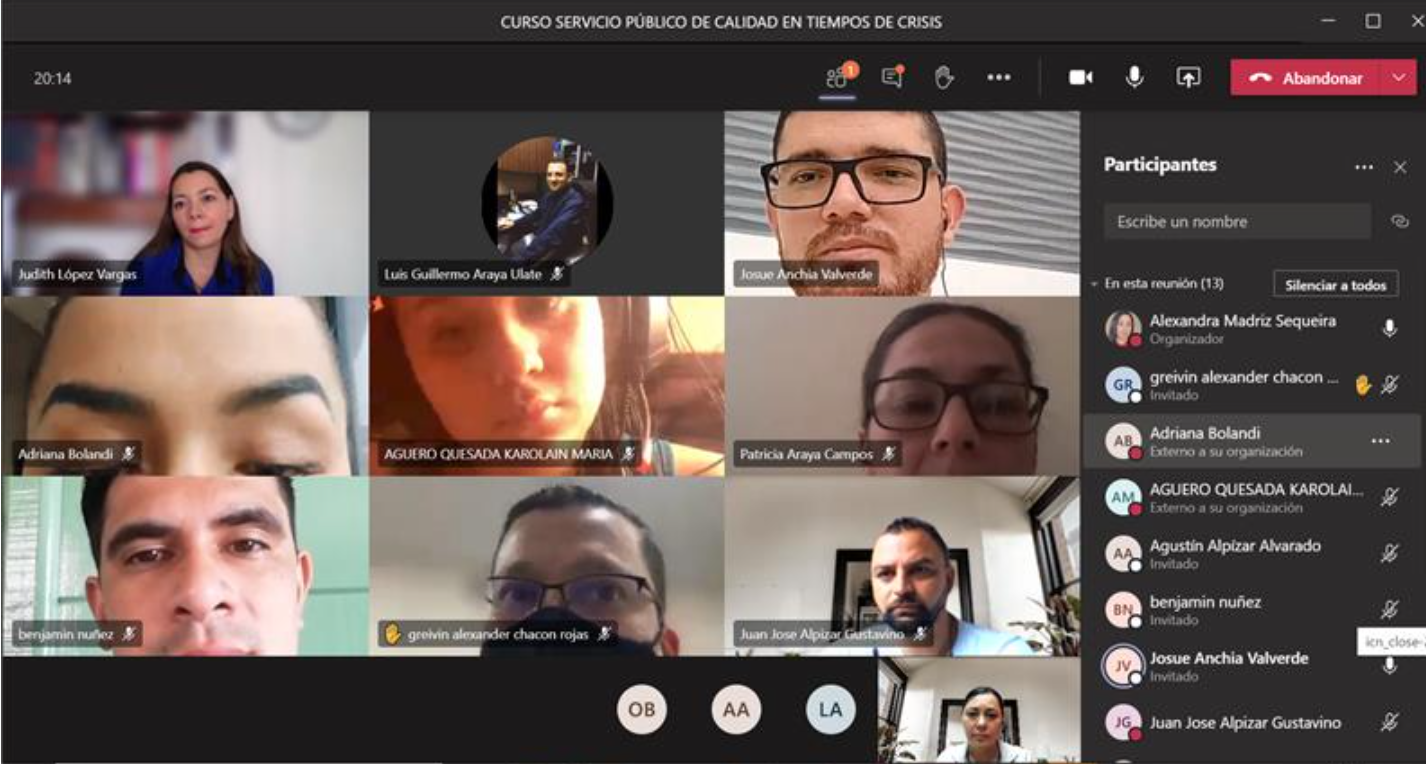 Curso Servicio público de calidad en tiempos de crisis dirigido alDepartamento de Seguridad. Subproceso Gestión de la Capacitación, 2020.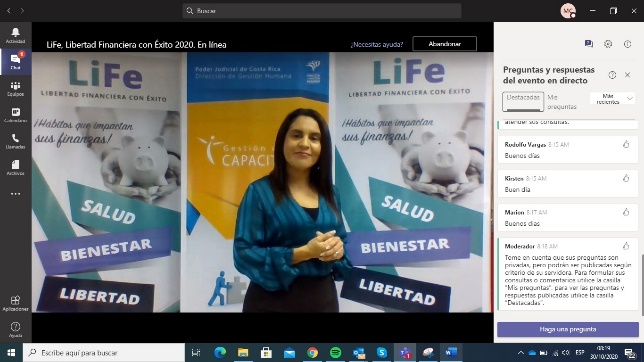 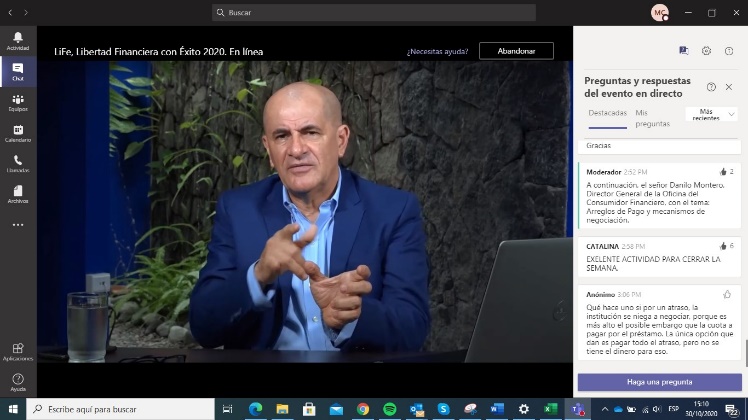 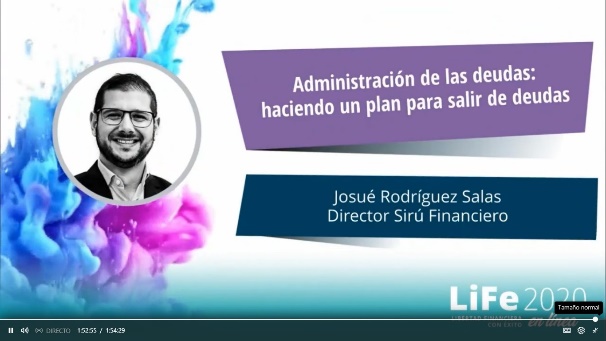   LiFe 2020 en línea, Libertad Financiera con Éxito, Subproceso Gestión de la Capacitación, 2020.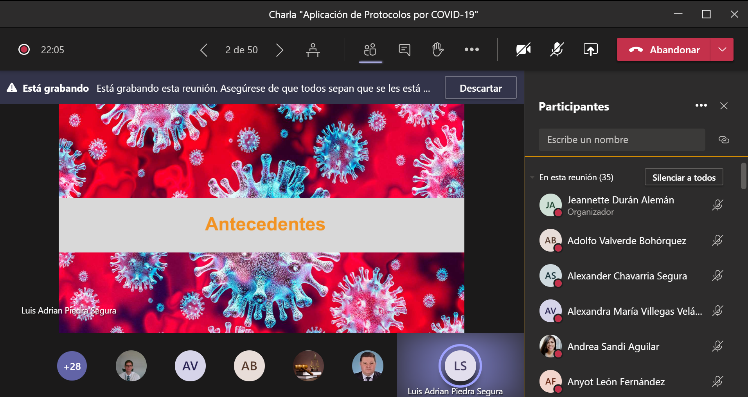 Charla “Aplicación de protocolos por COVID19”, Dirección de Gestión Humana, 2020.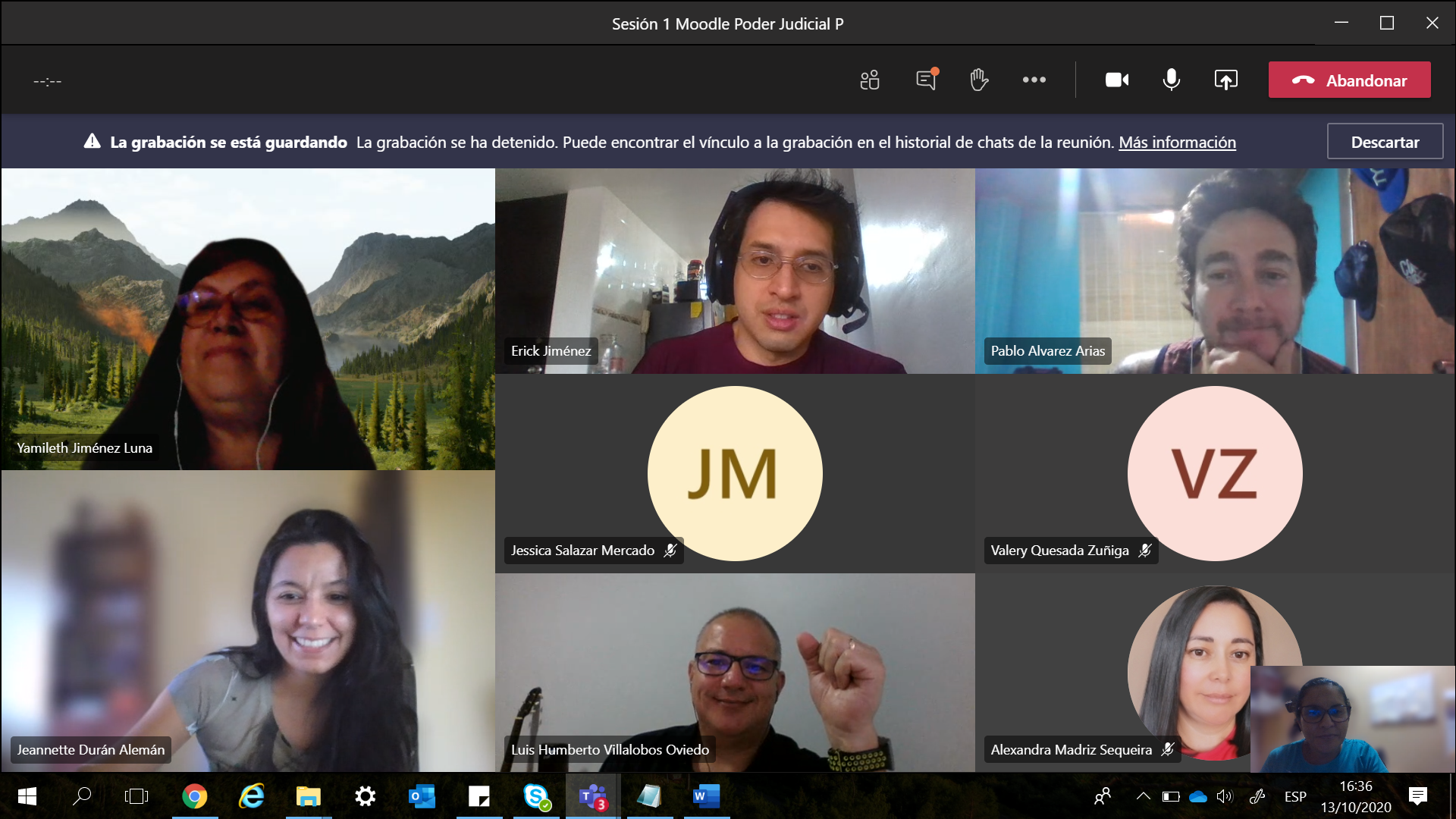 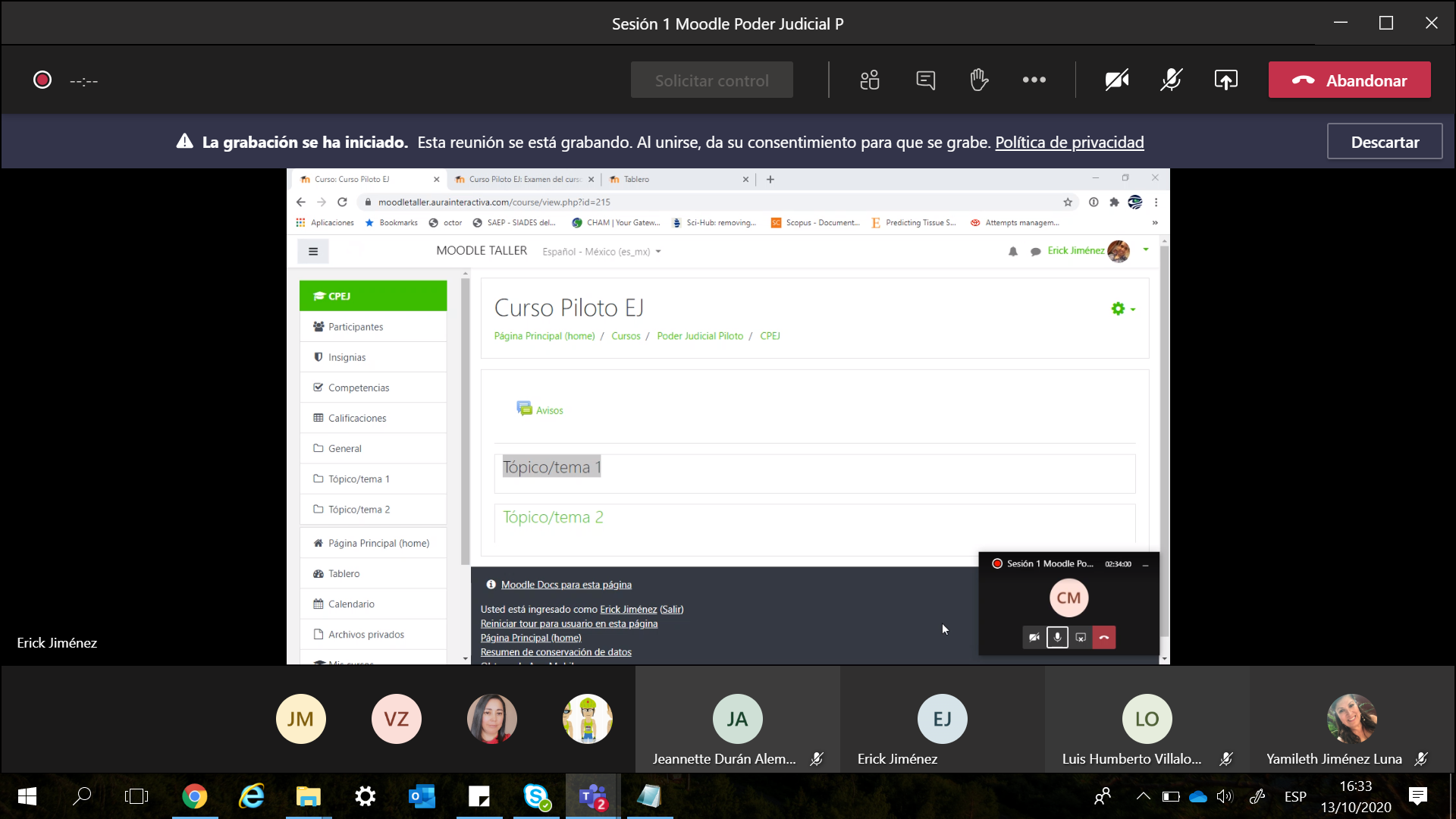 Curso Administrador de Aprendizaje Moodle para Unidades de Capacitación.Subproceso Gestión de la Capacitación, 2020.2.2.  CANTIDAD DE CAPACITACIONES VIRTUALES POR MEDIO DE LA PLATAFORMA C@PACÍTATE.El Subproceso Gestión de la Capacitación cuenta con una amplia oferta de cursos virtuales, los cuales están a disposición de toda la población judicial mediante la plataforma Capacítate, seguidamente se presentan los datos de la oferta colocada para el año 2020.Cuadro N° 4Cantidad de personas participantes y cursos virtuales realizadosAño 2020Fuente: Subproceso Gestión de la Capacitación, 2020.A continuación, se presenta el detalle de estas capacitaciones virtuales bajo dos modalidades:2.2.1. Modalidad Asistida Programa Básico de Formación JudicialCantidad de capacitaciones virtuales:Con la modalidad asistida de matrícula virtual se abordan los cursos que conforman el Programa Básico de Formación Judicial (PBFJ), Programa Acceso a la Justicia y todos los que son considerados por acuerdo del Consejo Superior como de interés institucional u obligatorios.Según los últimos acuerdos del Consejo Superior, el bloque de cursos obligatorios y de interés institucional está conformado por diez cursos virtuales:Cómo liderar un servicio público de calidadAcoso psicológico en el trabajoGénero: Un camino hacia la equidadServicio público de calidadTodas y todos somos igualmente diferentes.  Aprendiendo acerca de la diversidad.NO al Hostigamiento sexualNuestros Valores, una ruta hacia la plenitud humanaPrograma hacia cero papelDesafió PJ VerdeMi formación, mi responsabilidadInducción General al Poder JudicialEl curso “Mi formación, mi responsabilidad” se incluye con el objetivo de promover la aplicación de los principios éticos en todas las actividades formativas que se realizan en el Poder Judicial, el reforzamiento de la política axiológica y la educación moral. Así mismo los cursos del Programa Acceso a la Justicia que está conformado por nueve cursos virtuales:Introducción a los Derechos HumanosPoblación LGBTTTIPoblación con discapacidadPoblación migrante y refugiadaPoblación privada de libertadPoblación adulta mayorPoblación niñez y adolescenciaPueblos IndígenasDerechos de la población afrodescendienteLa modalidad de esta matrícula se compone de la siguiente manera:Atención focalizada a circuitos judiciales del país: el abordaje de las oficinas se realizó mediante teléfono y correo electrónico en coordinación con las Unidades Administrativas Regionales, y se le dio prioridad a las personas que deben la mayor cantidad de cursos, las cuales contaron con un periodo de diez semanas para poder completar el proceso formativo.Matrículas extraordinarias trimestrales: se reciben solicitudes específicas o de despachos donde solicitan realizar los cursos para un grupo de personas por lo que se confeccionan listas de espera y cada trimestre se atiende las necesidades de capacitación virtual.Apoyo a programas de otros entes: las diferentes unidades de capacitación y la Escuela Judicial dentro de sus actividades requieren el cumplimiento de los cursos virtuales como requisito de sus programas de capacitación o bien, solicitudes de las oficinas judiciales en cumplimiento del Plan Anual Operativo.Se matricularon 8.269 cursos bajo esta modalidad y se alcanzaron 4.855 cursos aprobados.Cuadro resumen:Cuadro N° 5Cantidad de personas capacitadas virtualmenteModalidad asistidaAño 2020Fuente: Subproceso Gestión de la Capacitación, 2020.Con esta misma modalidad se abordaron los casos de las personas que se encontraban en el Proceso de Periodo de Prueba que requieren completar el PBFJ y los cursos virtuales obligatorios para ratificar su propiedad.  A estas personas se les habilitan diez cursos obligatorios correspondientes al Programa Básico de Formación Judicial y el curso de “Inducción General al Poder Judicial” por espacio de 12 semanas.Cuadro resumen:Cuadro N° 6Cantidad de personas capacitadas virtualmenteProceso de período de pruebaAño 2020Fuente: Subproceso Gestión de la Capacitación, 2020.2.2.3. Modalidad AutomatrículaLa modalidad Automatrícula permite que las personas servidoras judiciales accedan a los cursos que el Subproceso Gestión de la Capacitación pone a disposición mediante la matrícula en línea, en la plataforma C@pacítate. Esta modalidad permite que cada persona realice el proceso de matrícula ingresando mediante la Intranet, el sistema permite matricular únicamente un curso por convocatoria.La oferta de matrícula se compone de los siguientes cursos:Como Liderar un servicio Público de CalidadAcoso psicológico en el trabajoGénero: un camino hacia la equidadServicio público de calidadTodas y todos somos igualmente diferentesPrograma hacia cero papelNo al hostigamiento sexualDesafío PJVerdeMi formación, mi responsabilidadPromoción de la autonomía personal de las personas con discapacidadObjetivos de Desarrollo SostenibleInducción General al Poder JudicialIntroducción a los Derechos HumanosPoblación LGBTTTIPoblación con discapacidadPoblación migrante y refugiadaPoblación privada de libertadPoblación adulta mayorPoblación Niñez y adolescenciaDerechos de la población afrodescendientePueblos IndígenasSistema de Depósitos Judiciales "SDJ" - Curso BásicoCírculos de PazAtención a Personas Víctimas y TestigosMigración y Refugio: entre otra gente y otra tierraGestión Integral de la Calidad y AcreditaciónEscritorio VirtualParticipación CiudadanaSalud Ocupacional Servicio Nacional de Facilitadoras y Facilitadores JudicialesSeguridad de la Información y Seguridad InformáticaRégimen disciplinarioEvaluación del desempeñoAplicación del lenguaje inclusivo en el contexto judicialControl InternoNuestros valores, una ruta hacia la plenitud humanaLa modalidad Automatrícula permitió abarcar en el 2020 una matrícula de 27.744 cursos y 20.217 cursos aprobados, distribuidos de la siguiente manera:Cuadro N° 7Cantidad de personas capacitadas virtualmenteModalidad automatrículaAño 2020Fuente: Subproceso Gestión de la Capacitación, 2020.2.2.3.1. Inducción General al Poder JudicialEl curso virtual de “Inducción General al Poder Judicial” viene a fortalecer y complementar el proceso de inducción-aprendizaje que una persona de nuevo ingreso hace al Poder Judicial y que necesita para desempeñarse de forma productiva e integral. En el cuadro siguiente se exponen los resultados obtenidos de la aplicación del curso virtual.Cuadro N° 8Cantidad de personas capacitadas virtualmenteCurso virtual “Inducción general al Poder Judicial”Año 2020Fuente: Subproceso Gestión de la Capacitación, 2020.2.2.3.2. Control InternoEl curso virtual de “Control Interno” abarca aspectos de suma importancia para comprender y aplicar la Ley y el Reglamento de Control Interno en nuestro entorno laboral, así como para valorar los esfuerzos que se hacen en este Poder de la República para realizar un seguimiento apegado a la normativa de los procesos internos.En el cuadro siguiente se exponen los resultados obtenidos de la aplicación del curso virtual.Cuadro N° 9Cantidad de personas capacitadas virtualmenteCurso virtual “Control interno”Año 2020Fuente: Subproceso Gestión de la Capacitación, 2020.2.3. CANTIDAD DE CAPACITACIONES BIMODALESParte de esta modalidad también es brindar acompañamiento a oficinas que así lo requieran, este año se apoyó a las oficinas de CONAMAJ en sus actividades formativas en el tema de Círculos de Paz, así como a la oficina de Ambiente laboral con el Programa de Habilidades Directivas, se establece una relación de capacitación bimodal donde la oficina experta se encarga de la parte presencial y nuestra oficina de lo relacionado con lo virtual (se imparte una sesión presencial para explicar el uso de la plataforma de cursos virtuales).El curso de “Círculos de paz” se realizó en 2 ocasiones para un total de 42 personas participantes y con la misma cantidad de cursos aprobados.Para el Programa de Habilidades Directivas se realizaron 2 convocatorias con la participación de 39 personas y 2 personas no aprobaron el curso de forma satisfactoria. BECAS INSTITUCIONALES DIVULGADAS2.4.1 Ejecución Presupuestaria Becas 2020De acuerdo con la sesión de Consejo Superior No. 38-19, celebrada el 02 de mayo de 2019 artículo VIII, se aprobó un presupuesto para atender las diferentes modalidades de becas, distribuido por programa presupuestario y por subpartida.  En el siguiente resumen se indica el monto del presupuesto aprobado, el monto ejecutado y el monto cedido a solicitud de instancias superiores en virtud de los recortes presupuestarios aplicados en los meses de abril y agosto por el Ministerio de Hacienda a estas subpartidas. Subpartida 00105 (Permiso con goce de salario con sustitución)Subpartida 10701 (Ayudas económicas)Subpartida 60201 (Becas a funcionarios)Cuadro N° 10Programa presupuestario según la subpartida monto aprobado, monto ejecutado y en cada caso, monto cedido.Año 2020Fuente: Subproceso Gestión de la Capacitación, Dirección de Gestión Humana, 2020.2.4.2 Becas y capacitaciones ejecutadas 2.4.2.1	Se realizó la promoción y gestión de 15 actividades formativas distribuidas de la siguiente forma: 05 becas: 04 nacionales y 01 internacional10 capacitaciones: 01 nacional y 09 internacionalesDe las actividades promovidas se logró la participación de un total de 22 personas, distribuidas en 2 personas en becas nacionales, así como 10 personas en capacitaciones nacionales y 10 personas en capacitaciones internacionales.Cuadro N°11Detalle de las invitaciones realizadasFuerte: Subproceso Gestión de la Capacitación, Dirección de Gestión Humana, 20202.4.3 Becas ejecutadas del periodo: Se ejecutaron ocho maestrías nacionales, en las cuales hay una participación de 15 personas y 10 personas con un aval de participación para un doctorado.Cuadro N°12Becas ejecutadas en el 2020Fuerte: Subproceso Gestión de la Capacitación, Dirección de Gestión Humana, 20202.4.4. Becas en ejecución afectadas por la pandemia del COVID-19En atención a los “Lineamientos institucionales que deben ser aplicados ante la llegada del CORONA VIRUS (COVID-19)” aprobados por el Consejo Superior en sesión No. 21-20 celebrada el 13 de marzo de 2020, artículo XXVIII, 5 becas en ejecución se vieron afectadas y no pudieron ser finalizadas, a continuación el detalle: Competencias para el Control de Crisis para Oficiales PolicialesOrganizado por: Embajada de ChinaA realizarse: Del 20 de marzo al 18 de mayo de 2020, en Tianjin, China.Acuerdo relacionado: Consejo Superior en sesión No. 06-20 celebrada el 23 de enero de 2020, artículo XLIX, en el que se selecciona al señor Fernando Adolfo Jiménez Quirós, Investigador de la Sección de Inspecciones Oculares y Recolección de Indicios.Beneficio otorgado: Permiso con goce de salario con sustitución, el cual no fue aprovechado.Habilidades de Combate para Oficiales PolicialesOrganizado por: Embajada de ChinaA realizarse: Del 17 de abril al 11 de junio de 2020, en Beijing, China.Acuerdo relacionado: Consejo Superior en sesión No. 05-20 celebrada el 21 de enero de 2020, artículo XLVIII, en el que se selecciona al señor Francisco Javier Vásquez Rojas, Oficial de Investigación de la Delegación Regional del Organismo de Investigación Judicial de Heredia.Beneficio otorgado: Permiso con goce de salario con sustitución, el cual no fue aprovechado.2° Curso de Formación Superior del Cuerpo Nacional de Policía.Organizado por: Escuela Nacional de Policía en Ávila, EspañaA realizarse: Del 04 de setiembre de 2019 al 19 de junio de 2020, en España.Acuerdo relacionado: Consejo Superior en sesión No. 54-19 celebrada el 13 de junio de 2019, artículo LXXI, en el que se selecciona al señor César Antonio Rodríguez Chavarría, Analista en Criminología de la Delegación del Organismo de Investigación Judicial de San Ramón.Beneficio otorgado: Permiso con goce de salario con sustitución.Contrato suscrito: 058-AD-19Máster Universitario en Derecho y Violencia de GéneroEnte organizador: Universidad de Valencia, España.A realizarse:Fase virtual: Del 24 de setiembre al 13 de diciembre de 2019.Fase presencial: Del 13 de enero al 27 de marzo de 2020.Acuerdo relacionado: Consejo Superior sesión No. 83-19 celebrada el 24 de setiembre de 2019, articulo XVI, en el que se selecciona a la señora Isabel Cristina Ugalde Blanco, Fiscala Auxiliar de la Fiscalía General de la República.Consejo Superior sesión No. 94-19 celebrada el 29 de octubre de 2019, artículo LXIV, en el cual se comunican las fechas de la fase presencial.Beneficio otorgado: Permiso con goce de salario con sustitución durante la fase presencial de la actividad y una ayuda económica de 1.200 euros.Contrato suscrito: 071-AD-19Máster en Argumentación JurídicaEnte organizador: Universidad de AlicanteA realizarse: Fase no presencial: Del 02 de diciembre del 2019 al 30 de abril del 2020 Módulo 1: Del 02 de diciembre de 2019 al 10 de enero de 2020Módulo 2: Del 11 de enero al 14 de febrero de 2020Módulo 3: Del 15 de febrero al 21 de marzo de 2020Módulo 4: Del 22 de marzo al 30 de abril de 2020 Fase presencial: Del 07 de mayo al 20 de junio de 2020Módulo trabajo de investigación: Del 20 de junio al 15 de septiembre de 2020 (esta fase no es presencial)Acuerdo relacionado: Consejo Superior sesión No. 103-19 celebrada el 26 de noviembre de 2019, artículo XXXVII, en el que se seleccionó al señor Dirian Sosa Mora, Juez Supernumerario de la Administración Regional del Segundo Circuito Judicial de la Zona Atlántica y a la señora Andrea María Ortiz Hernández, Defensora Pública del Primer Circuito Judicial de San José.Beneficios otorgados:Dirian Sosa Mora - Permiso con goce de salario con sustitución durante la fase presencial de la actividad y una ayuda económica de 1.200 euros, con cargo al programa 927.Andrea María Ortiz Hernández - Permiso con goce de salario con sustitución durante la fase presencial de la actividad y una beca parcial de ¢1.150.000,00 (un millón ciento cincuenta mil colones), con cargo al programa 930.Contratos suscritos:Dirian Sosa Mora, 085-AD-19Andrea María Ortiz Hernández, 086-AD-19Todos los casos fueron informados por el Subproceso Gestión de la Capacitación mediante el oficio PJ-DGH-CAP-133-2020 al Consejo de PersonalActividades formativas no divulgadas a causa de recortes presupuestarios y restricciones a causa de la pandemia COVID-19 De las actividades formativas con presupuesto aprobado en sesión de Consejo Superior No. 38-19, celebrada el 02 de mayo de 2019, artículo VIII, no se pudieron divulgar 14 actividades dado que el presupuesto fue cedido debido a los recortes aplicados y a las restricciones a causa de la pandemia COVID-19. Cuadro N°13Descripción de las actividades y la indicación de la afectación o restricción. Año 2020	Fuerte: Subproceso Gestión de la Capacitación, Dirección de Gestión Humana, 2020.2.4.6 Actualización Reglamento de BecasEl 31 de octubre del año 2019 se recibió por parte de la Dirección Jurídica el oficio DJ-AJ-4224-2019, mediante el cual se traslada a todas las Unidades de Capacitación y Escuela Judicial, la plantilla de trabajo sobre el nuevo texto (segunda versión) que se elaboró sobre el “Proyecto de Reglamento de capacitación y formación profesional para las personas que trabajan en el Poder Judicial”.El 01 de noviembre de 2019 se recibió por parte de la Escuela Judicial el oficio EJ-DIR-219-2019 en el cual se solicitó a todas las Unidades de Capacitación que realizaran un estudio de la segunda versión del proyecto de actualización del Reglamento para ser analizado en reunión de rectoría. El 14 de enero de 2020 se llevó a cabo la reunión de Rectoría para el análisis de las observaciones de todas las Unidades de Capacitación y Escuela Judicial a la segunda versión del proyecto de actualización del Reglamento.El acuerdo tomado en la reunión de Rectoría fue conocido por el Consejo Directivo en sesión No. 001-20, celebrada el 21 de enero de 2020, artículo V, en el cual se acordó: “Que en referencia oficio n.° DJ-AJ-4224-2019, del 31 de octubre de 2019, de la Licda. Silvia E. Calvo Solano, coordinadora a. i. Área Análisis Jurídico y la M. Sc. Argili Gómez Siu, Subdirectora Jurídica a. i., en donde se traslada para el conocimiento y observaciones, la plantilla de trabajo sobre el nuevo texto (segunda versión) denominada “Proyecto de Reglamento de capacitación y formación profesional para las personas que trabajan en el Poder Judicial”, el cual fue confeccionado por la Licda. María Vanessa Amador Soto; se hace del conocimiento de la Dirección Jurídica del Poder Judicial para su consideración, el documento detallado anteriormente, el cual contiene todas las observaciones y recomendaciones dadas tanto en reunión de Rectoría de la Escuela Judicial y las Unidades de Capacitación, así como en el seno del Consejo Directivo de la Escuela Judicial. Asimismo, se solicita que este reglamento se limite únicamente al tema de la regulación de las Becas que otorga nuestra Institución. Por consiguiente, se propone que se denomine "REGLAMENTO DE BECAS EN EL PODER JUDICIAL".”El 04 de marzo de 2020 se comunicó a la Dirección Jurídica el acuerdo tomado por el Consejo Directivo.El 30 de abril de 2020 se llevó a cabo una reunión entre la Dirección Jurídica y el Subproceso Gestión de la Capacitación con el fin de compartir y aclarar dudas en relación con las observaciones establecidas en el acuerdo tomado por el Consejo Directivo.En dicha reunión se acordó que el Subproceso Gestión de la Capacitación facilitaría a la Dirección Jurídica el acuerdo del Consejo Directivo 004-CD/EJ-20 sobre la evaluación de la efectividad de la capacitación y las funciones de la Oficina de Cooperación y Relaciones Internacionales (OCRI), información que fue facilitada el 04 y 14 de mayo respectivamente. Posteriormente, el 04 de junio de 2020 se remitió a la Dirección Jurídica el acuerdo tomado por el Consejo Superior en sesión No. 50-20 celebrada el 19 de mayo de 2020, artículo XXXVII, para ser considerado en la actualización del Reglamento de Becas.El 22 de setiembre de 2020 se remitió a la Dirección Jurídica lo indicado por la Lcda. Yesenia Meléndez Varela, Jefa de la Biblioteca Judicial, sobre la presentación de documentos a la Biblioteca Judicial como parte de los compromisos adquiridos por las personas becadas para ser considerado en la actualización del Reglamento de Becas.El 20 de octubre de 2020, mediante oficio PJ-DGH-CAP-383-2020 el Subproceso Gestión de la Capacitación informó al Consejo Superior las gestiones realizadas en relación con la actualización del Reglamento de Becas. En dicho informe se especifica que los días 27 de mayo, 06 de agosto y 15 de setiembre, este Subproceso solicitó a la Dirección Jurídica informe con el fin de conocer el estado en el que se encuentran los avances sobre la actualización del Reglamento de Becas. Sin embargo, no se ha recibido respuesta.Dicho informe fue conocido por el Consejo Superior en sesión No. 104-20, celebrada el 29 de octubre de 2020, artículo XXI, y se acordó: “1.) Tener por conocida la comunicación realizada mediante PJ-DHG-CAP-383-2020 del 20 de octubre del 2020, suscrita por la máster Roxana Arrieta Meléndez, las licenciadas Waiman Hin Herrera y Cheryl Bolaños Madrigal, por su orden, Directora interina, Subdirectora interina Desarrollo Humano y Jefa interina de Gestión de la Capacitación, todas de la Dirección de Gestión Humana, en el que hacen de conocimiento las acciones que se están efectuando en acatamiento a la recomendación 4.3 emitida en el Informe N° 828-104-AEE-2015 de la Auditoría Judicial. 2.) Hacer el presente acuerdo de conocimiento de la Auditoría.”El 29 de octubre de 2020, se llevó a cabo una reunión entre el Subproceso Gestión de la Capacitación y la magistrada Julia Varela Araya como nueva integrante del Consejo de Personal, con la finalidad de mostrar el procedimiento de gestión de becas. En dicha reunión, la magistrada Varela solicitó a la Dirección Jurídica el informe del avance del proyecto de actualización del Reglamento de Becas. El día 03 de noviembre de 2020, se recibió por parte de la Dirección Jurídica el oficio N° DJ-AJ-3659-2020, mediante el cual se remite para su conocimiento el avance de la “Propuesta al Proyecto de Reglamento de Becas – Capacitación” que se encuentra trabajando esta Dirección Jurídica, ello con el fin poder establecer una reunión con el Consejo Directivo de la Escuela Judicial y la Dirección de Gestión Humana, para intercambiar observaciones que permitan enriquecerlo.En sesión de Consejo Directivo del 17 de noviembre de 2020, se acordó que sería el Subproceso Gestión de la Capacitación el encargado de la redacción del nuevo Reglamento de Becas con apoyo legal de la Dirección Jurídica. 2.4.7 Módulo de Gestión de Becas y Capacitación en el Sistema Integrado de Gestión Administrativa de la Dirección de Gestión Humana: SIGA GHEn el periodo 2020 se implementa en un 100% el uso del sistema de becas para la gestión y registro de actividades formativas, con el cual se ha mejorado el control y seguimiento de las becas y capacitaciones nuevas registradas. Además, se logró integrar el proceso al sistema SIGA GH en su totalidad, ya que parte del proceso aún se realizaba fuera del mismo: como la invitación y el registro de las personas participantes.En cuanto a los registros de actividades antiguas, durante el 2020 se envió a la Dirección de Tecnología las plantillas con los registros de personas becadas correspondientes a los años 2019, 2018, 2017, 2016, 2015 y 2014, para ser cargados al sistema y así mejorar el control y seguimiento.Este Sistema de Becas se desarrolló según el Reglamento de Becas actualmente vigente, no obstante, en coordinación con la Dirección de Tecnología se está previniendo futuros cambios una vez se cuente con la actualización del Reglamento de Becas. III. ACCIONES COMPLEMENTARIAS DEL SUBPROCESO GESTIÓN DE LA CAPACITACIÓN3.1. Diagnóstico de necesidades de capacitaciónCon el fin de asegurar el máximo aprovechamiento de los recursos institucionales y proveer al personal judicial herramientas para continuar brindado un servicio público de calidad, atinentes a la naturaleza de sus funciones y alineadas con el Plan Estratégico Institucional y los Planes Anuales Operativos de cada oficina, se realizaron los siguientes diagnósticos de necesidades de capacitación: Consulta diagnóstica 2020 – 2021 dirigida a todas las oficinas del ámbito administrativo. Información actualizada en abril de 2020 a partir del desarrollo de entrevistas a jefaturas para identificar nuevas necesidades y prioridades en atención a las condiciones generadas por la pandemia. Diagnósticos específicos: Departamento de ProveeduríaDirección de Gestión Humana, incluyendo todos los procesos y subprocesos que la integran Subproceso de Estadística, Dirección de Planificación Además, se inició con el diagnóstico de necesidades de capacitación de la Dirección de Planificación, el cual será retomado en 2021 conforme lo solicitado por dicha instancia. 3.2	DETALLE DE PROCEDIMIENTOS DE CONTRATACIÓN MEDIANTE LA SUBPARTIDA 10701 El Subproceso Gestión de la Capacitación de la Dirección de Gestión Humana tiene a cargo la ejecución del presupuesto de la subpartida 10701 correspondiente a las Actividades de Capacitación para todo el Ámbito Administrativo del Poder Judicial, entre otros.En este 2020 nos enfrentamos a un rebajo realizado por el Ministerio de Hacienda a dicha subpartida específicamente, por un monto de ¢137.625.983,70, es decir, un porcentaje de un 44,38% en relación con el presupuesto otorgado inicialmente, por tal motivo se presenta una disminución en la cantidad de procesos de contratación tramitados.Cuadro N°14Procesos de contratación de actividades formativasAño 2020Fuerte: Subproceso Gestión de la Capacitación, Dirección de Gestión Humana, 2020.3.2.1 OTROS BIENES Y SERVICIOS CONTRATADOS El Subproceso Gestión de la Capacitación de la Dirección de Gestión Humana requirió ejecutar presupuesto adicional sólo en la subpartida 20104, debido a las múltiples restricciones a las que se enfrentó en ese periodo. Esa compra corresponde a: Cuadro N°15Contratación de bienes y servicios de apoyo realizadosAño 2020Fuerte: Subproceso Gestión de la Capacitación, Dirección de Gestión Humana, 2020.3.3 DISEÑO Y DESARROLLO DE NUEVOS CURSOS VIRTUALES Durante el 2020, se finalizó con el desarrollo de los siguientes cursos virtuales:Autonomía personal de las personas con discapacidadMonitoreo de los derechos humanos en los centros de detenciónAtención a la población afrodescendienteEstrategias de servicio con valor para la persona usuariaSeguridad de la Información y Seguridad InformáticaToma de denuncias notarialesObjetivos de Desarrollo Sostenible (ODS)Teoría del Caso Presupuesto, buscando el equilibrioActualización a versión responsiva de Programa Hacia cero papelActualización a versión responsiva de Género un camino hacia la equidadVideo sobre la Convención de eliminación de todas las formas de discriminación de la mujer (CEDAW)Video sobre cómo realizar Variaciones en la Plataforma Electrónica de Nombramientos (PIN)Durante el 2020, se inició con el desarrollo de los siguientes proyectos, los cuales a diciembre 2020 tienen un alto nivel de avance:Control Interno (Módulos 1 al 5)) (Versión final 2020)¡Deudas! ¿Cómo manejarlas? (Versión final)Tomando el control de mis finanzasTutorial Atención de emergencias en caso de sismosTutorial Atención de emergencias en caso de IncendiosTutorial Atención de emergencias en caso de bombasFormas de violencia en el trabajoMenores de edad en conflicto con la leyLegitimación de CapitalesConflictos de interés Historia de las poblaciones africanas, negras, afrocaribeñas y afrodescendientes (Documento de contenido y guion)Atención integral de Niñas, Niños y Adolescentes en los procesos judiciales (Documento de contenido y guion)Estrategia para el nuevo curso Ética y valoresSEVRIPrograma Educación Emocional Evaluación del desempeño (Actualización)Plan Anual Operativo (PAO) (Actualización)Gestión Integral de la Calidad (GICA) – (Actualización)Todas y todos somos igualmente diferentes – (Actualización)3.4 MIGRACION DE CURSOS VIRTUALES A PLATAFORMA HTML5Durante el 2020, se inició con la actualización de los siguientes recursos de aprendizaje:Círculos de Paz Políticas institucionalesAtención a Personas Víctimas y TestigosMigración y Refugio: entre otra gente y otra tierra…Participación CiudadanaSalud OcupacionalSistema de Depósitos Judiciales (SDJ)- Curso BásicoSistema de Depósitos Judiciales (SDJ)- GeneralidadesSistema de Depósitos Judiciales (SDJ)- ActualizacionesSistema de Depósitos Judiciales (SDJ)- AutorizacionesSistema de Depósitos Judiciales (SDJ)- AprobacionesSistema de Depósitos Judiciales (SDJ)- AdministradoresSistema de Depósitos Judiciales (SDJ)- AuditoríaSistema de Depósitos Judiciales (SDJ)- BoletasSistema de Depósitos Judiciales (SDJ)- Financiero ContableSistema de Depósitos Judiciales (SDJ)- Códigos Sistemas3.5 CURSOS VIRTUALES CONVERTIDOS A HERRAMIENTAS DE AUTOAPRENDIZAJE ACCESIBLESDurante el 2020, se convirtieron a herramientas accesibles los siguientes recursos de aprendizaje:Programa Acceso a la Justicia:Introducción a los Derechos HumanaPoblación adulta mayorPoblación niñez y adolescenciaPoblación afrodescendientePoblación con discapacidadPoblación LGBTTTIPoblación migrante y refugiadaPoblación privada de libertadPoblación indígena3.5.1 Las siguientes imágenes muestran las pantallas  de ingreso a algunas de las herramientas de autoaprendizaje desarrolladas:Curso virtual: Presupuesto, buscando el equilibrio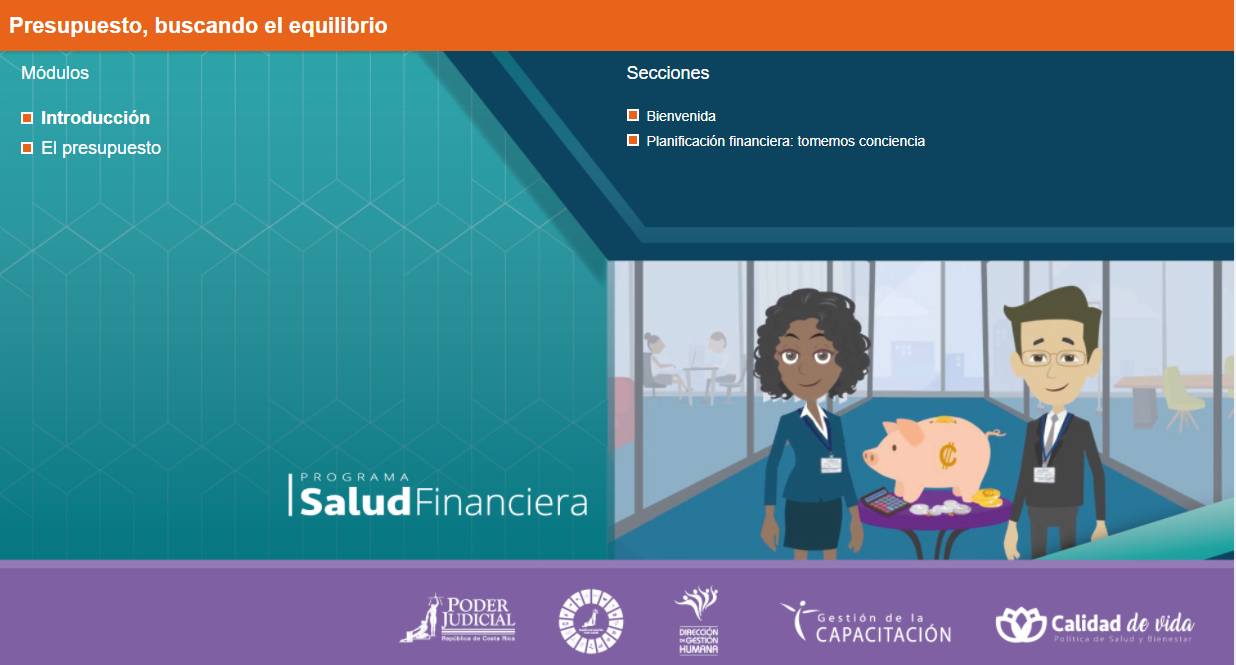 Curso virtual: Objetivos de Desarrollo Sostenible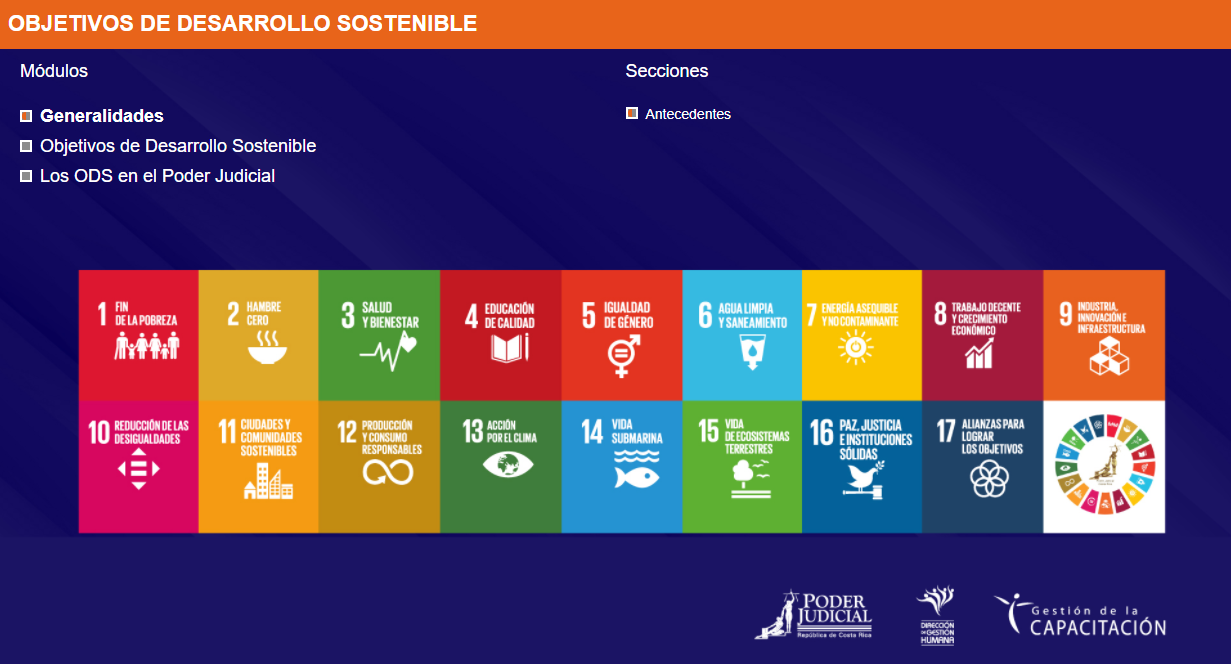 Curso virtual: Estrategias de servicio con valor para la persona usuaria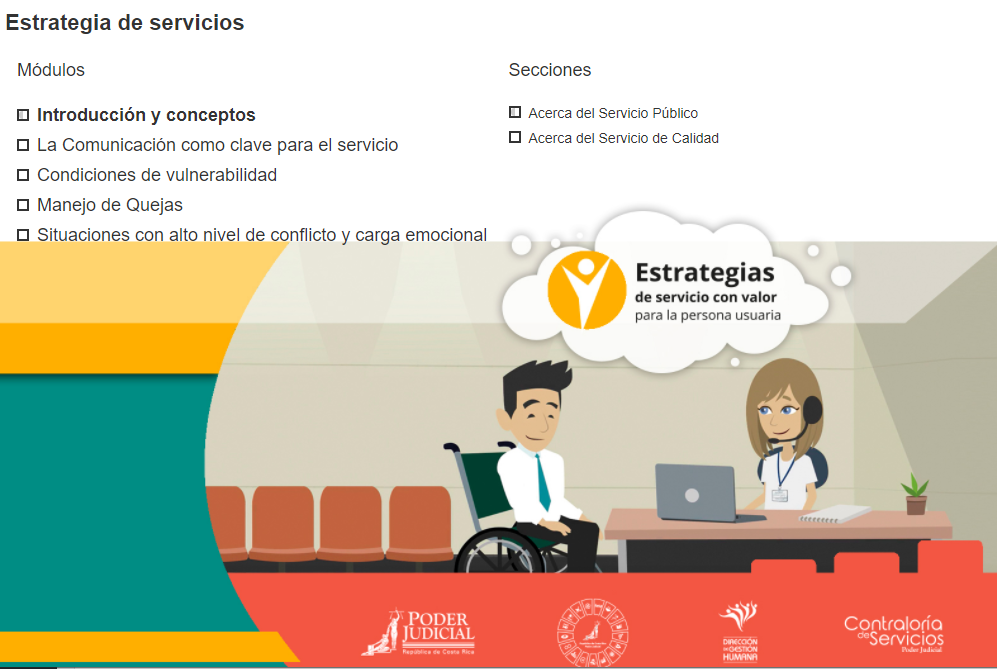 Curso virtual: Seguridad de la Información y Seguridad Informática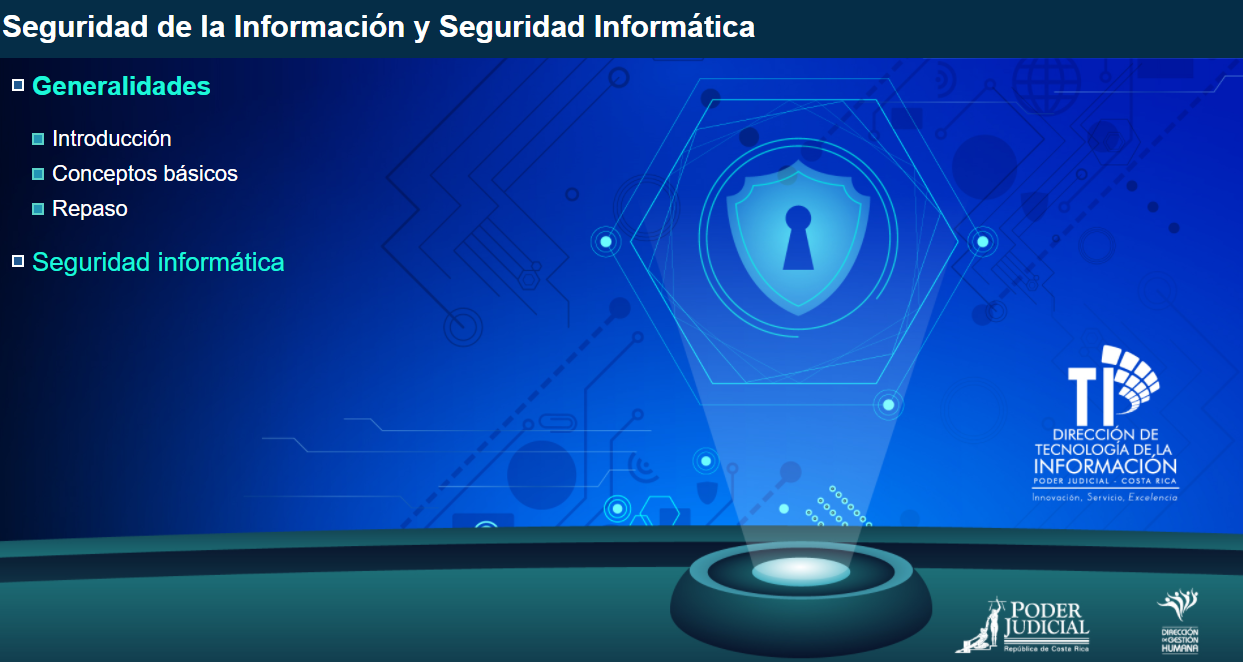 Tutorial: Toma de denuncias notariales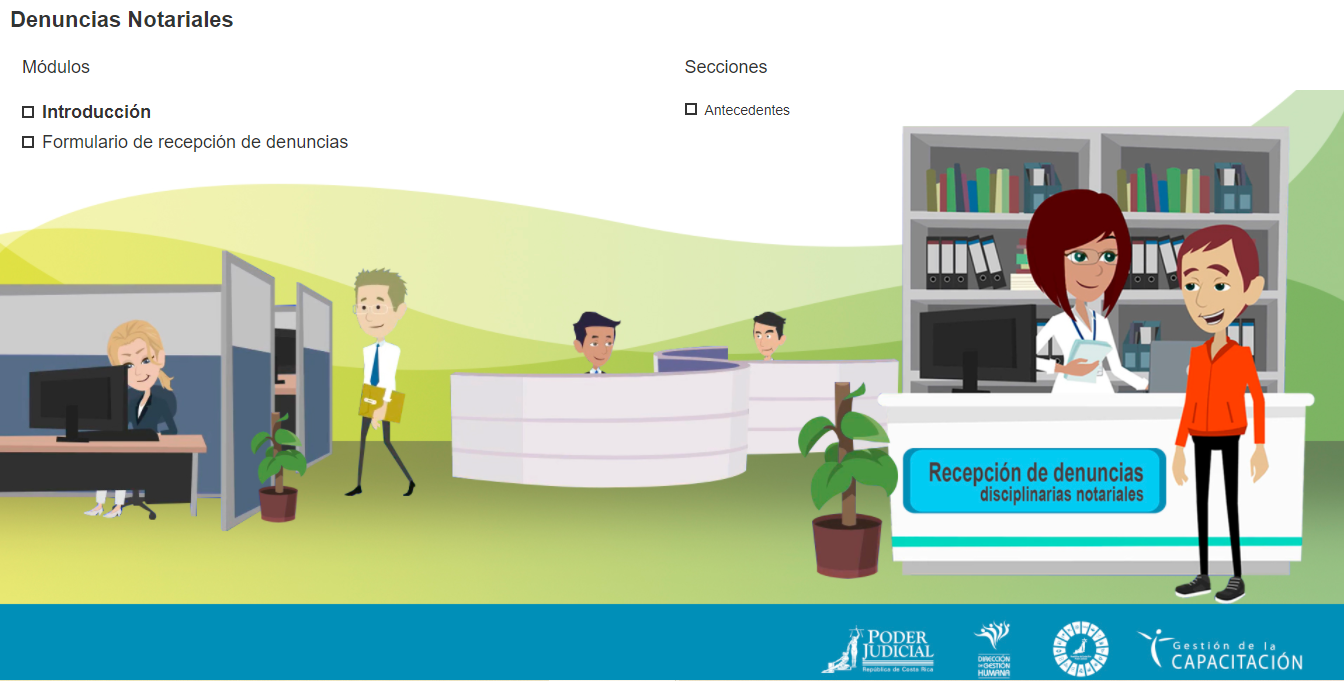 3.6 DESARROLLO DE MATERIALES DE APOYO PARA LA FORMACIÓN Y LA DIVULGACIÓNEl Subproceso Gestión de la Capacitación desarrolló, durante el 2020, materiales de apoyo para la comunicación interna del Poder Judicial, los cuales se detallan a continuación: Comunicado pago del Salario EscolarComunicado uso del Salario Escolar (Salud financiera)Comunicado de Gestión Humana Contraloría General de la RepúblicaComunicado salario mensual porcentualComunicado directorio de contactos de la Dirección de Gestión HumanaComunicado Día del TrabajoComunicado teletrabajoComunicado encuesta registro personal en riesgoComunicados PRIMACComunicado agradecimiento de la Dirección de Gestión HumanaComunicado pago primera quincena JunioComunicado Día del PadreComunicado suspensión de la implementación del curso virtual Nuestros Valores: una ruta hacia la plenitud humanaComunicado de la PINComunicado clases virtuales de acondicionamiento físicoComunicado Día de la MadreComunicado extensión 4242 Servicios de SaludComunicado tamizaje pruebas Covid-19 en LimónComunicado encuesta individual políticasComunicado encuesta todo personal judicial políticasComunicado sobre el pago del aguinaldoComunicado feriado del día 1 de diciembreCuatro cápsulas Jubilaciones protocolosComunicado cuenta cliente de la Dirección de Gestión HumanaComunicado de Feliz Navidad y Año NuevoComunicado cierre de año Subproceso Gestión de la CapacitaciónComunicado de la Dirección de Gestión Humana sobre pagos nominales Comunicados LiFe 2020 en líneaComunicado sobre afectación de los sistemas de la Dirección de Gestión HumanaCápsula informativa ReiventándonosComunicados IAFA - Habilidades para la vida (10 cápsulas)3.7 DISEÑO GRÁFICO Y PRODUCCIÓN AUDIOVISUALEl Subproceso Gestión de la Capacitación desarrolló, durante el 2020, recursos gráficos y audiovisuales de apoyo a la capacitación y a la comunicación interna del Poder Judicial, los cuales se detallan a continuación:3.7.1 Diseño gráficoManual para el uso del Parque de cuerdas bajasCuaderno Gestión de la CapacitaciónComunicación cursos Programa Básico de Formación JudicialInforme labores del Subproceso Gestión de la CapacitaciónDiseño del calendario de pagos 2020Diseño del calendario de la PIN 2020Directorio de la Dirección de Gestión Humana (Formato PDF)Diseño de firmas para personas que laboran en los diferentes Subprocesos de la Dirección de Gestión HumanaManual Teletrabajo para la webRecomendaciones para realizar cursos virtuales (Formato PDF)Boletín de los Servicios de saludos (Insomnio)Boletín de los Servicios de saludos (Cáncer)Plantilla de teletrabajo para la SubdirecciónManual del Reglamento Conflictos de InterésInfografías convocatorias de cursos virtualesCalendario de pagos con ajuste de diciembreNuevo formato convocatorias CapacítateDiseño espejo para el área de FormaciónDiseño hormonas para el área de FormaciónGráficos Políticas InstitucionalesFolleto Políticas InstitucionalesCarpetas para la Oficina de CumplimientoBrochure sobre Políticas InstitucionalesBanner Web reporte TIBanner Web LiFe 2020 en líneaPortada Defensa PúblicaCertificados para cursos aprobados en CapacítatePlaca de entrega del curso virtual Objetivos de Desarrollo Sostenible (ODS)Cronograma ciclo de videoconferencias LiFe 2020Afiche ComedorProtocolo de abordaje para el Covid-19Banner Web Covid-19Afiches Covid-19 (4 Tipos)Blog Covid-19Presentación para explicar el proceso de diseño del sitio del Observatorio Judicial (Formato ppt)Presentación para la exposición oficial del curso virtual Lenguaje inclusivo (Formato ppt)Presentación del reglamento de Conflictos de Intereses (Formato ppt)Presentación para el curso Apertura al cambio de la SAPSO (Formato ppt)Personalización del curso virtual  Apertura al cambio de la SAPSO en Moodle Personalización del Observatorio Judicial, logos, campaña, identidad gráficaPlantilla de invitación para cursos que se imparten desde el área de FormaciónInvitación curso cuerdas bajasInvitación Gestión Adecuada de los Conflictos de InterésInvitación Conciencia financieraInvitación Qué es presupuestoInvitación Servicio con excelencia: nuestra razón de serInvitación Liderazgo en la actualidadInvitación Turrialba, Salud FinancieraInvitación Contratación AdministrativaInvitación Cuide su dinero no caiga en trampas Salud FinancieraInvitación AfrodescendientesInvitación Programa de Acceso a la Justicia y Servicio.Invitación Promoción Autonomía personal de las personas con discapacidadInvitación LiFe 2020 en líneaInvitación Seguridad informática y seguridad de la informaciónInvitación OIJInvitación Salud financiera en tiempos de Covid-19Invitación Vivir BienInvitación Fortalezca su economíaInvitación charla Lactancia maternaInvitación foro conmemoración Día Internacional de las Personas Adultas MayoresInvitación charla Meta y menteInvitación Somos Gestión HumanaInvitación Empleado judicial3.7.2 Desarrollos virtualesPropuesta creativa para el curso virtual SEVRIPropuesta creativa para el curso virtual SICEPropuesta creativa para el curso virtual Estrategias de servicio con valor para la persona usuarioPropuesta creativa para el curso virtual Población IndígenaPropuesta creativa para el curso virtual Justicia RestaurativaPropuesta creativa curso virtual Apertura al cambio de la SAPSOPropuesta creativa para el curso virtual Todas y todosDiseño e ilustración cursos Todas y todos 60% de avance3.7.3 CampañasCampaña Cáncer de mama (4 cápsulas)Campaña cursos virtuales Programa Acceso a la JusticiaComunicada Covid-19 (74 cápsulas)Campaña Salud OcupacionalCampaña cursos virtuales CapacítateCampaña Ministerio de Salud – Covid-19 (14 cápsulas)Campaña Estamos pensando en vos (10 videos)Campaña Autocuidado GH (7 cápsulas)Campaña de Introducción Políticas de Bienestar y Salud (4 cápsulas)Protocolos Bienestar (4 Cápsulas)Campaña Habilidades DirectivasCampaña de expectativa LiFe 2020 en líneaCampaña Novedades GH en línea (5 Cápsulas)Campaña TI Seguridad Informática (5 Cápsulas)3.7.4 AudiovisualesVideo reglamento Conflictos de InteresesVideo CEDAWVideo Gastos hormiga carga a la webVideos Benigna 1, 2 y 3Videos Campaña Autocuidado (5 videos)Videos IAFA - Habilidades para la vida (10 videos)Videos Habilidades directivas (24 videos)Videos LiFe presentación y expositores (12 videos)Edición video Covid-19 (4 VIDEOS)Edición de videos para la campaña Estamos pensando en vos (10 videos)3.7.5 Desarrollos conceptualesInvestigación MOOCDiseño comunicado encuesta Server Monkey Diagrama de flujo para módulo de capacitación3.7.6 Desarrollo WEBPropuesta creativa sitio FITnanzas saludablesSitio web FITnanzas saludables  50%Ajustes al sitio web de la Dirección de Gestión HumanaAjustes al sitio web del Subproceso Gestión de la CapacitaciónAjustes al sitio web Salud Ocupacional3.8 PUBLICACIÓN DE NOTAS EN EL BOLETÍN DE LA ESCUELA JUDICIALLos titulares publicados en el Boletín de la Escuela Judicial durante el 2020 fueron los siguientes:Cuadro N° 16Publicaciones en el Boletín de la Escuela Judicial Año 2020Fuerte: Subproceso Gestión de la Capacitación, Dirección de Gestión Humana, 2020.IV. FORTALECIMIENTO DE LOS PROCESOS FORMATIVOS4.1 Actualización de la consulta diagnóstica de necesidades de capacitación en virtud de los cambios derivados de la pandemia y ejecución de una estrategia de capacitación para hacer frente a las necesidades detectadas y brindar apoyo, desde la acción formativa, al personal, en diferentes temáticas: Gestión de personas en el contexto de la crisis Implementación del teletrabajoManejo de herramientas informáticas Gestión emocionalAplicación de protocolos institucionales por COVID19 Si bien las actividades formativas realizadas en esta línea forman parte de la estadística general, se destacan los esfuerzos por la inversión que consumió en el año anterior.  4.2 Diseño curricular de los diferentes programas que, de momento, comprende el Eje Curricular Calidad de Vida: Salud Financiera (todos los esfuerzos iniciados en 2019 se virtualizaron en atención a las condiciones impuestas por la pandemia). Asimismo, se realizó el LiFe 2020 en línea por las restricciones de distanciamiento social, se mantuvo la campaña sobre salud financiera, se inició con el desarrollo de una página web con recursos sobre el tema y el desarrollo de tres cursos virtuales de autoaprendizaje que se pondrán a disposición de la población judicial en 2021: ¡Deudas! ¿Cómo manejarlas?Presupuesto, buscando el equilibrioTomando el control de mis finanzasGestión emocional, acompañado este insumo del inicio del desarrollo del curso virtual de entrenamiento emocional el cual se pondrá a disposición de la población judicial entre 2021 y 2022Proyecto de vida: cuyas actividades y recursos de capacitación iniciarán su desarrollo durante el 2021. Estilos de vida saludable, esfuerzo acompañado también de la recopilación de contenidos para el desarrollo de las actividades formativas que comprenderán el programa.4.3 Diseño curricular de una estrategia para el fortalecimiento permanente de la competencia Ética y Transparencia. En 2020, con este propósito, se llevó a cabo un conversatorio que contó con la participación aproximada de 180 personas, en coordinación con la Secretaría Técnica de Ética y Valores. 4.4 Implementación de la estrategia de divulgación de la Regulación para la prevención, identificación y gestión adecuada de los conflictos de interés en el Poder Judicial.4.5 Rediseño del programa de Inducción al Poder Judicial.4.6 Fortalecimientos de las competencias técnicas del personal del Subproceso, de cara a las necesidades y demandas derivadas de la emergencia sanitaria y que dan forma a la “nueva normalidad” donde la virtual es el escenario de capacitación por excelencia y los recursos son escasos. Al respecto, se ejecutaron capacitaciones en el uso de Moodle y Shift, en diseño instruccional y neuroeducación. 4.7 Diseño e inicio de la implementación de la metodología de evaluación de la efectividad conforme los lineamientos institucionales aprobados. (ver anexo N°2)ANEXO N° 1ACTIVIDADES FORMATIVAS 2020Contrataciones abiertas, facilitación interna y/o colaboración de otras instituciones o empresasFuente: Subproceso Gestión de la Capacitación, 2020.ANEXO N°2INFORME DE ACTIVIDADES EVALUADAS 2020Licda. Cheryl Bolaños MadrigalJefe a.i. Gestión de la CapacitaciónGestión HumanaLicda. Waiman Hin HerreraSub directora a.i.Desarrollo HumanoGestión HumanaLicda. Waiman Hin HerreraSub directora a.i.Desarrollo HumanoGestión HumanaMBA. Roxana Arrieta MeléndezDirectora a.i.Gestión HumanaMBA. Roxana Arrieta MeléndezDirectora a.i.Gestión HumanaActividades realizadasCantidad de procesosTotal de personas participantesMujeresHombresActividades contratadas a empresas o personas externas5924581681777Actividades con personal facilitador interno4517461052694Actividades con colaboración de otras instituciones o empresas privadas (sin costo)8584290294TOTAL112478830231765Nombre de la actividadTotal de personas participantesMujeresHombresTaller: Mapa del corazón, estrategias de autocuidado para el personal en “primera fila”14610640Ciclo de charlas dirigidas a jefaturas y coordinaciones “Herramientas para gestionar personal en tiempos de crisis”642428214Curso “Generalidades del teletrabajo”18511372Curso “Cultura de compromiso y responsabilidad en el teletrabajo”17310964Curso “Manejo efectivo del tiempo y organización del trabajo”17211260Felicidad, Autocuidado y Salud Mental en tiempos de COVID-1935627086Uso de Microsoft Teams17112150Charla “Aplicación de protocolos por COVID19” dirigida a jefaturas y coordinaciones 482291191TOTAL23271550777MujerHombreTotalPersonas únicas matriculadas5.576 4.64910.225Personas con al menos un curso aprobado3.256 2.6935.949Cursos matriculados20.662 17.40438.066Cursos aprobados 14.319 12.12126.440Tasa neta de aprobaciónTasa neta de aprobaciónTasa neta de aprobación69.45%Tasa neta de inconclusosTasa neta de inconclusosTasa neta de inconclusos30.54%MujerHombreTotalConvocatorias realizadas17Personas únicas matriculadas586 6101.196Personas con al menos un curso aprobado255308563Cursos matriculados3.9434.3268.269Cursos aprobados2.240 2.6154.855Tasa neta de aprobaciónTasa neta de aprobación58.71 %Tasa neta de inconclusosTasa neta de inconclusos41.28 %MujerHombreTotalConvocatorias realizadas-----------4Oficios recibidos (Acuerdos de nombramiento del Consejo Superior)Oficios recibidos (Acuerdos de nombramiento del Consejo Superior)----------95Personas únicas matriculadasPersonas únicas matriculadas178194372Personas con al menos un curso aprobadoPersonas con al menos un curso aprobado136 144280Cursos matriculadosCursos matriculados474 488962Cursos aprobadosCursos aprobados732-------------Tasa neta de aprobaciónTasa neta de aprobaciónTasa neta de aprobaciónTasa neta de aprobación76.10%Tasa neta de inconclusosTasa neta de inconclusosTasa neta de inconclusosTasa neta de inconclusos23.90%MujerHombreTotalConvocatorias realizadas33Personas únicas matriculadas497340479.020Personas con al menos un curso aprobado2.963 2.3845.347Cursos matriculados15.58412.16027.744Cursos aprobados11.326 8.89115.884Tasa neta de aprobaciónTasa neta de aprobaciónTasa neta de aprobación72.87%Tasa neta de inconclusosTasa neta de inconclusosTasa neta de inconclusos27.13%MujerHombreTotalConvocatorias realizadas32Personas únicas matriculadas457 411868Cursos matriculados534 454988Cursos aprobados322 295617Tasa neta de aprobaciónTasa neta de aprobaciónTasa neta de aprobación62.45%Tasa neta de inconclusosTasa neta de inconclusosTasa neta de inconclusos37.55%MujerHombreTotalConvocatorias realizadas4Personas únicas matriculadas451 298749Cursos matriculados483 316799Cursos aprobados286 196483Tasa neta de aprobaciónTasa neta de aprobaciónTasa neta de aprobación60.33%Tasa neta de inconclusosTasa neta de inconclusosTasa neta de inconclusos39.67%Programa presupuestario SubpartidaMonto aprobado Monto ejecutadoMonto cedido 926 (Dirección y Administración)0010581 638 212,2929 944 025,6751 694 186,62926 (Dirección y Administración)1070131 567 965,0031 567 965,000,00926 (Dirección y Administración)6020115 106 102,505 819 700,009 286 402,50927 (Judicatura)00105501 186 874,93367 938 220,36133 248 654,57927 (Judicatura)1070117 750 430,729 903 988,927 846 441,80927 (Judicatura)6020116 784 018,0610 824 590,005 959 428,06928 (Organismo de Investigación Judicial)001054 035 664,650,004 035 664,65928 (Organismo de Investigación Judicial)107011 286 940,001 286 940,000,00928 (Organismo de Investigación Judicial)6020111 519 982,004 699 200,006 820 782,00929 (Ministerio Público)00105148 318 338,51120 936 468,2727 381 870,24929 (Ministerio Público)107015 916 810,242 444 407,563 472 402,68929 (Ministerio Público)6020111 994 348,066 123 649,035 870 699,03930 (Defensa Pública)00105105 715 714,8892 220 091,7013 495 623,18930 (Defensa Pública)107011 286 940,001 286 940,000,00930 (Defensa Pública)6020120 451 240,0013 225 620,006 100 620,00950 (OAPVD)001052 529 073,560,002 529 073,56950 (OAPVD)107011 529 552,001 529 552,000,00950 (OAPVD)602016 613 307,326 613 307,320,00ConsecutivoBecaTipo
ActividadDescripciónEnte OrganizadorFecha
 InicioFecha 
FinEstadoCantidad de personas becadas2020-1InternacionalCapacitaciónConferencia Latinoamericana “Justicia y Educación: una Visión Restaurativa”-  Organizadores: Instituto Internacional de Prácticas Restaurativas (IIRP) País: México*05/03/202006/03/2020Desactivada32020-2InternacionalBecasMáster Universitario en Derecho y Violencia de Género

Únicamente para personas que pertenezcan al programa 927 (Judicatura)-  Organizadores: Universidad de Valencia País: España*24/09/202031/03/2021Desactivada02020-3InternacionalCapacitaciónCurso virtual sobre Normas Internacionales del Trabajo (NITs)-  Organizadores: Organización Internacional del Trabajo (OIT) País: Suiza*05/10/202006/11/2020Desactivada42020-4InternacionalCapacitaciónLa ciberdelincuencia: tratamiento preventivo, procesal y sustantivo desde una perspectiva internacional-  Organizadores: Agencia Española de Cooperación Internacional para el Desarrollo (AECID) País: España*23/11/202004/12/2020Desactivada02020-5NacionalBecasEspecialidad en Praxis Pericial Forense para Juristas.

Únicamente para personas que pertenezcan al programa 930 (Defensa Pública)-  Organizadores: Instituto Superior de Estudios Psicológicos (ISEP)
 País: España*15/06/202001/12/2020Desactivada22020-6InternacionalCapacitaciónXXI Edición Cursos de Postgrado en Derecho-  Organizadores: Universidad Castilla de La Mancha (UCLM) País: España*11/01/202127/01/2021DesactivadaActividad suspendida según acuerdo del Consejo Superior No. 113-20, del 24/11/20, Art. XXX2020-7NacionalBecasMaestría en Derecho Público-  Organizadores: Universidad de Costa Rica UCR País: Costa Rica*01/03/202131/12/2022DesactivadaEn proceso de admisión por parte de la UCR2020-8NacionalBecasMaestría en Ciencias Penales-  Organizadores: Universidad de Costa Rica UCR País: Costa Rica*01/03/202131/12/2022DesactivadaEn proceso de admisión por parte de la UCR2020-9NacionalCapacitaciónX Congreso de Derecho Procesal, con el tema “Las audiencias virtuales y la aplicación en diversos institutos”-  Organizadores: Instituto Costarricense de Derecho Procesal Científico País: Costa Rica*28/10/202005/11/2020Desactivada102020-10InternacionalCapacitaciónCurso virtual sobre Ética y Función Judicial-  Organizadores: Agencia Española de Cooperación Internacional para el Desarrollo (AECID) País: Bolivia*23/11/202027/11/2020Desactivada02020-11InternacionalCapacitaciónEl nuevo derecho de la discapacidad a la luz de la Convención de la ONU: Buenas prácticas y reformas necesarias para garantizar el acceso a la justicia en condiciones de igualdad. Segunda edición-  Organizadores: Agencia Española de Cooperación Internacional para el Desarrollo (AECID) País: Bolivia*17/11/202027/11/2020Desactivada22020-13InternacionalCapacitaciónLa trata de seres humanos desde la perspectiva de los derechos humanos: análisis y diseño de herramientas para su lucha-  Organizadores: Agencia Española de Cooperación Internacional para el Desarrollo (AECID) País: Uruguay*23/11/202010/12/2020Desactivada12020-14InternacionalCapacitaciónWebinario sobre Protección de consumidores y usuarios. Respuesta administrativa y judicial-  Organizadores: Agencia Española de Cooperación Internacional para el Desarrollo (AECID)
 País: Guatemala*23/11/202027/11/2020Desactivada02020-15NacionalBecasDoctorado Académico en Derecho-  Organizadores: Universidad Escuela Libre de Derecho, Zapote
 País: Costa Rica*01/01/202131/12/2022PublicadoEn conocimiento del Consejo Superior2020-16InternacionalCapacitaciónCurso Introducción a los Datos Abiertos-  Organizadores: Organización de los Estados Americanos (OEA) País: Estados Unidos*01/12/202019/01/2021Desactivada0ActividadEnte organizadorPrograma presupuestario Cantidad de personas becadasMaestría en Administración de las Tecnologías de la InformaciónUniversidad Nacional (UNA)9261Maestría en Gerencia de ProyectosInstituto Tecnológico de Costa Rica (TEC)9262Maestría en Dirección de Empresas (MDE)Instituto Tecnológico de Costa Rica (TEC)9261Maestría Profesional en Estudio de la Violencia Social y FamiliarUniversidad Estatal a Distancia (UNED)9272Maestría Profesional en Estudio de la Violencia Social y FamiliarUniversidad Estatal a Distancia (UNED)9301Maestría Profesional en Estudio de la Violencia Social y FamiliarUniversidad Estatal a Distancia (UNED)9501Maestría en Ciencias Penales Universidad de Costa Rica (UCR)9271Maestría en Ciencias Penales Universidad de Costa Rica (UCR)9301Magíster en Derecho PúblicoUniversidad de Costa Rica (UCR)9271Maestría Profesional en CriminologíaUniversidad Estatal a Distancia (UNED) 9281Maestría Profesional en CriminologíaUniversidad Estatal a Distancia (UNED) 9301Maestría Profesional en CriminologíaUniversidad Estatal a Distancia (UNED) 9501Maestría en Derechos HumanosUniversidad Estatal a Distancia (UNED)9301Doctorado Académico en DerechoUniversidad Escuela Libre de Derecho9278Doctorado Académico en DerechoUniversidad Escuela Libre de Derecho9291Doctorado Académico en DerechoUniversidad Escuela Libre de Derecho9301No. ActividadEnte organizadorPrograma presupuestarioCantidad de cuposBeneficio asignadoBeneficio asignadoBeneficio asignadoAfectaciónMonto cedidoNo. ActividadEnte organizadorPrograma presupuestarioCantidad de cuposPermiso con goce de salario con sustituciónAyuda económicaBecaAfectaciónMonto cedido1Máster Universitario en Liderazgo y Dirección PúblicaInstituto Nacional de Administración Pública, sede en Alcalá de Henares, España926240 465 177,000,000,00No se abrió la promoción para personas extranjeras. Prohibición de viajes internacionales por COVID-19.SI2Participaciones derivadas de convocatorias de las Agencias de Cooperación Española Según convocatorias 92663 743 003,210,000,00Prohibición de viajes internacionales por COVID-19. SI2Participaciones derivadas de convocatorias de las Agencias de Cooperación Española Según convocatorias 9271512 895 031,093 860 820,000,00Prohibición de viajes internacionales por COVID-19. La Escuela Judicial no definió actividades para asignar ayudas. SI2Participaciones derivadas de convocatorias de las Agencias de Cooperación Española Según convocatorias 92864 035 664,650,000,00Prohibición de viajes internacionales por COVID-19. SI2Participaciones derivadas de convocatorias de las Agencias de Cooperación Española Según convocatorias 92956 845 459,121 286 940,000,00Prohibición de viajes internacionales por COVID-19. La Unidad de Capacitación del MP no definió actividades para asignar ayudas. SI2Participaciones derivadas de convocatorias de las Agencias de Cooperación Española Según convocatorias 93054 498 541,061 286 940,000,00Prohibición de viajes internacionales por COVID-19. La Unidad de Capacitación del DP no definió actividades para asignar ayudas. SI2Participaciones derivadas de convocatorias de las Agencias de Cooperación Española Según convocatorias 95042 529 073,560,000,00Prohibición de viajes internacionales por COVID-19. SI 3Máster en Protección Internacional de los Derechos HumanosFacultad de Derecho, Universidad de Alcalá, España927110 316 024,871 157 467,560,00Se realiza aproximadamente en el periodo de setiembre de diciembre de cada año. Prohibición de viajes internacionales por COVID-19. SI4Título de Especialista en Justicia Constitucional, Interpretación y Aplicación de la ConstituciónUniversidad de Castilla de La Mancha92726 877 349,912 314 935,120,00Fase presencial se desarrolla en el mes de junio del año 2020. Prohibición de viajes internacionales por COVID-19.SI4Título de Especialista en Justicia Constitucional, Interpretación y Aplicación de la ConstituciónUniversidad de Castilla de La Mancha92929 127 288,832 314 935,120,00Fase presencial se desarrolla en el mes de junio del año 2020. Prohibición de viajes internacionales por COVID-19.SI5Para responder a cursos que sean prioridad y estén vinculados con los objetivos estratégicos del Poder JudicialSegún convocatorias92715 158 012,430,000,00Prohibición de viajes internacionales por COVID-19.SI6Doctorado en DerechoLa Presidencia de la Corte debe definir el ente 927282 528 198,960,000,00Prohibición de viajes internacionales por COVID-19. SI7Maestría en Derecho PúblicoUniversidad de Costa Rica (UCR)92620,000,004 207 140,00Actualmente no hay personas becadas. Se recorta presupuesto.SI7Maestría en Derecho PúblicoUniversidad de Costa Rica (UCR)92910,000,002 103 570,00Actualmente no hay personas becadas. Se recorta presupuesto.SI8Maestría en Administración de Recursos HumanosUniversidad Nacional (UNA)92620,000,003 630 262,50Actualmente no hay personas becadas. Se recorta presupuesto.SI9Maestría en Derechos Humanos y Educación para la PazUniversidad Nacional (UNA)92720,000,002 379 558,06Actualmente no hay personas becadas. Se recorta presupuesto.SI9Maestría en Derechos Humanos y Educación para la PazUniversidad Nacional (UNA)92920,000,002 379 558,06Actualmente no hay personas becadas. Se recorta presupuesto.SI10Maestría Académica en Estudios de las Mujeres, Géneros y SexualidadesUniversidad de Costa Rica (UCR)92710,000,00979 680,00Actualmente no hay personas becadas. Se recorta presupuesto.SI10Maestría Académica en Estudios de las Mujeres, Géneros y SexualidadesUniversidad de Costa Rica (UCR)92920,000,001 959 360,00Actualmente no hay personas becadas. Se recorta presupuesto.SI11Especialidad en Derecho Ambiental Universidad de Costa Rica (UCR)92710,000,00616 550,00Actualmente no hay personas becadas. Se recorta presupuesto.SI12Maestría en criminología con énfasis en seguridad humanaUniversidad para la Cooperación Internacional y Universidad de Barcelona92820,000,006 820 782,00Actualmente no hay personas becadas. Se recorta presupuesto.SI13Maestría en Ciencias PenalesUniversidad de Costa Rica (UCR)92930,000,005 551 860,00Actualmente no hay personas becadas. Se recorta presupuesto.SI14Maestría en Derecho del Trabajo y Seguridad SocialUniversidad Estatal a Distancia (UNED)93020,000,002 000 000,00Actualmente no hay personas becadas. Se recorta presupuesto.SITipo de ContrataciónCantidad de procesosContratación de capacitaciones abiertas38Contratación de capacitaciones cerradas12Contratación de bienes y servicios para las actividades de capacitación (desarrollo de cursos virtuales, servicios de alimentación, servicios artísticos y materiales auxiliares de capacitación)16Total de procesos de contratación realizados por la subpartida 1070166Tipo de ContrataciónCantidadContratación de otros bienes y servicios (compra de toner para impresora láser)1Total de procedimientos de contratación realizados por la subpartida 201041MesPublicaciónEneroLa Escuela Judicial no hizo publicaciónFebreroAcceso a la Justicia, Régimen disciplinario y Lenguaje inclusivo forman parte de la nueva oferta de cursos virtuales para este 2020Capacitación en el tema Conflictos de interésPersonal de Financiero actualiza conocimientos en temas de economía nacionalPersonal judicial participa en charla sobre el nuevo proyecto de ley de contratación administrativa que se discute en Asamblea LegislativaGestión Humana busca ampliar la red de personas facilitadoras en Transformación Financiera Subproceso Gestión de la Capacitación cuenta con un diagnóstico detallado de las necesidades de formación del ámbito administrativoMarzoLa Escuela Judicial no hizo publicaciónAbrilLa Escuela Judicial no hizo publicaciónMayoLa Escuela Judicial no hizo publicaciónJunioGestión de la Capacitación y Servicios de Salud se unen contra el COVID-19Gestión de la Capacitación enfoca sus esfuerzos en la capacitación virtualPersonal del Subproceso Gestión de la Capacitación inicia diplomado en neuroeducaciónDirección de Tecnología de la Información se capacita en el desarrollo de habilidades telefónicasJulioSin publicacionesAgostoDepartamento de Prensa se capacita en Neuromarketing Capacitación promueve espacios de autogestión emocional Presentaciones multimedia efectivas y de alto impactoGestión de la Capacitación presentó el nuevo curso virtual “Aplicación del lenguaje inclusivo en el contexto judicial” El Subproceso Carrera Judicial se capacita para fortalecer los procesos evaluativos de la Judicatura Gestión de la Capacitación presentó el nuevo curso virtual “Objetivos de Desarrollo Sostenible” Evaluación del Desempeño a través de Estándares y Métricas Virtual Gestión de la Capacitación promueve estilos de vida saludables mediante el curso calidad de vida y bienestarGestión Humana participó en el VI Congreso de recursos humanos Personal Judicial se capacita en el uso de la herramienta Teams Gestión Humana imparte capacitación sobre herramientas para la gestión eficiente del teletrabajoSetiembreSin publicacionesOctubreSin publicacionesNoviembreLa Escuela Judicial no hizo publicaciónDiciembre*Por un error no se publicaron las notas del Subproceso Gestión de la Capacitación. Se solicita que se publiquen en el boletín de enero 2021.DETALLE DE LA CONTRATACIÓNFECHA DE INICIOFECHA FINCANTIDAD DE PARTICIPANTESGénero Género PROVEEDOR ADJUDICADO/ FACILITACIÓN INTERNA O COLABORACIÓN DETALLE DE LA CONTRATACIÓNFECHA DE INICIOFECHA FINCANTIDAD DE PARTICIPANTESHombre Mujer PROVEEDOR ADJUDICADO/ FACILITACIÓN INTERNA O COLABORACIÓN 1Comunicación efectiva (3)25/9/2020 27/11/202041932Jeannette Durán Alemán2Trabajo en equipo (cuerdas bajas)06/03/2020 06/03/2020 412417Jeannette Durán Alemán3Conflictos de interés (8)28/2/202003/03/20201022973Jeannette Durán Alemán/ Alexandra Madríz Sequeira y Rocío Monge Rojas4Uso adecuado de microsoft teams 08/06/202019/06/2020 17150121DTIC5Uso adecuado de microsoft forms08/06/2020 19/06/2020  1396277DTIC6Actualización de Power BI07/09/2020 09/09/2020 19127DTIC7Charlas "Aplicación de protocolos por COVI19" (8) 28/10/202008/10/2020 482191291 Salud Ocupacional y Servicios de Salud8Conversatorio “La ética una brújula en el tiempo actual”19/11/202019/11/2020 18911376 Recurso interno9Transforrmacion Financiera (12) 01/202012/02020 863650Varios10Teams: Eventos en directo8/12/202008/12/2020126458111Teams como herramienta para reunión virtual (2)14/12/202014/12/202022487137 Recurso interno12Actualización Fundamentos en Contratación Administrativa (4)3/11/202010/12/2020902862 Recurso interno13Servicio público de calidad en tiempos de crísis para oficiales de seguridad11/11/202011/11/2020936Servicio de Salud14Apertura al cambio17/12/202017/12/202027522 Recurso interno15Aplicación de la inteligencia emocional en la atención de las personas usuarias en tiempos de COVID-1901/09/2020 01/09/2020 901773CCSS Vive bien16Formación de personas facilitadoras Red de Salud Financiera05/03/2020 26/05/2020 1789BAC17Taller “Compartiendo nuestras mejores prácticas para el diseño instruccional en entornos virtuales”16/09/2020 16/09/2020 918Navega18Charla Salud Financiera en tiempos del COVID24/06/2020 12/08/2020 481236Asosejud19LiFe30/10/2020 30/10/2020 20712978Varios20Charla "Reuniones efectivas" (REPLICA) 14/10/202014/10/2020 18911376Navega21MS Project09/12/2020 17/12/2020 19127INA22PIENSA EN TI, diseña tu vida para ser feliz29/01/2020  29/01/2020523CCSS Vive bien23Análisis crítico del nuevo proyecto de ley de contratación administrativa27//01/202027/1/202018612Auros Formación Empresarial S. A.24Audiencia Oral y Privada en el procedimiento Administrativo11/2/202018/2/2020211Auros Formación Empresarial S. A.25Intervenciones sistemicas para el logro de equipos efectivos12/3/202014/3/202022220ACOCRE26Jurisprudencia en Contratación Administrativa13/5/202028/5/2020481929ACG Arisol Consultign Group 27Neuromarketing14/5/202028/5/2020303Animal Academia28Cómo elabora cartéles11/6/20202/7/20201679ACG Arisol Consultign Group 29Herramientas para contratos administrativos en situación de excepción12/6/202012/6/202014113ACG Arisol Consultign Group 30Presentaciones de Alto Impacto17/6/202010/7/2020361224Cámara de Industrias31Redacción de Resoluciones Administrativas30/6/202014/7/2020514ACG Arisol Consultign Group 32Neuropiscología y gestión del talento13/7/202011/9/20201046Py R Consultores33Análisis crítico del nuevo proyecto de ley de contratación administrativa25/8/202025/8/2020321121ACG Arisol Consultign Group 34Aseguramiento de la Calidad y Pruebas de software28/7/20206/10/2020220Babel Learning Center35Gerencia con Liderazgo 3/8/202015/8/2020101INCAE36Charla Impacto en el enfoque de la valoración del riesgo en tiempos de crisis COVID-1914/8/202014/8/202019613ACG Arisol Consultign Group 37Coaching & herramientas de Programación Neurolingüística para la comunicación asertiva17/8/20204/10/2020303Maria Julia Ruiz Fuentes INN SAEI Coaching38Proyecto de Ley General de Contratación Pública25/11/202027/11/20201055Grupo Libertad39Auditoria de Fraude 17/11/202019/11/20201569Grupo Libertad40Webinar Riesgos y oportunidades del sector inmobiliario bajo COVID-19 (Virtual) 28/5/202028/5/2020505Cámara de Fondos de Inversión41Introducción a los principios de Gobierno Abierto para la formulación de Iniciativas en el marco de la agenda 2030 para el desarrollo sostenible¨15/6/202022/6/2022532Cepal42Desing Thinking-INCAE29/6/20209/8/2020321INCAE43Fiscalización de los Contratos Administrativos24/6/20201/7/2020422Auros Formación Empresarial S. A.44“Entender las masculinidades y la violencia contra las mujeres y niñas” 1/10/202011/11/202010100ON WOMAN45Proceso Contencioso Administrativo 09/11/20201/12/2020220Auros Formación Empresarial S. A.46Charla: Costa Rica, una Economía en Pausa y Proyecciones 20206/02/20206/02/2020440CAFI Asociación Cámara de Fondos de
Inversión47Programa de Capacitación y Análisis de la Situación y las Perspectivas Económicas de Costa Rica 7/01/2017/11/2020121Consejeros Económicos y Financieros S.A.48Curso Introductorio de Hipnosis Clínica13/03/202015/03/2020202MENTE CONSCIENTE SOCIEDAD DE RESPONSABILIDAD LIMITADA49Desarrollo de Habilidades Telefónicas para el servicio. VIRTUAL20-abr-2021-abr-20302SOLUCIONES ADMINISTRATIVAS Y FINANCIERAS SAF S.A.50Diplomado de especialidad en Neuroeducación Brainbox17-abr-2030-nov-20814Universidad Católica de Costa Rica51Coaching & herramientas de Programación Neurolingüística para la comunicación asertiva4-may-2022-jun-20752María Julia Ruiz Fuentes52Programa de Formación de Agentes de Bolsa (Mercado de Valores), I Parte18-may-202-dic-20110Cámara de intermediarios Bursátiles y Afines Cambolsa53Evaluación del Desempeño a través de Estándares y Métricas Virtual18-jun-2017-jul-20514Fundación de la Universidad de Costa Rica para la Investigación54Economía para negocios de América Latina6-jul-201-ago-20110Instituto Centroamericano de
Administración de Empresas55Creación de infografías Easelly, Pixlr y Piktochart17-jul-2014-ago-20505Asociación Cámara de Industrias de Costa Rica56Audiencia Preliminar en el proceso contencioso administrativo11-ago-2026-ago-20945Auros Formación Empresarial S. A.57VI Congreso de Recursos Humanos31-jul-2031-jul-20401228Foros y Eventos Santander S.A.58Fideicomisos de Obra Pública21-oct-2011-nov-20211ACG Arisol Consultign Group 59Curso de SICOP Merlink para Instituciones 5-nov-2025-nov-20231Grupo Libertad 60Lineamientos de la Contraloría para la Investigación de hechos presuntamente irregulares 6-nov-2024-nov-201046Grupo Libertad Total por género 11391576Total de personas 27152715